Publicado en Málaga el 09/11/2018 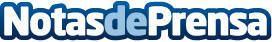 Alianza de Dataprius con Gardians Consulting. Seguridad de sistemasDataprius, el sistema de archivos en Nube para empresas anuncia su alianza con Gardians Consulting, expertos en seguridad e instalación de redes. Dataprius ha establecido una nueva política de expansión mediante alianzas con empresas afines del sectorDatos de contacto:DatapriusNota de prensa publicada en: https://www.notasdeprensa.es/alianza-de-dataprius-con-gardians-consulting Categorias: Nacional Programación Andalucia País Vasco Emprendedores E-Commerce Software Ciberseguridad Otras Industrias http://www.notasdeprensa.es